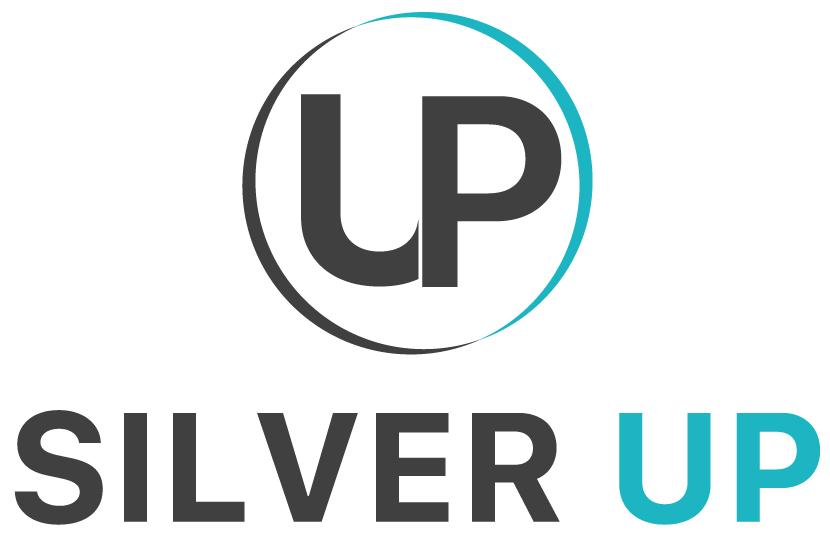 Yetişkin Eğitimi Aracılığıyla Kıdemli Girişimciler İçinSosyal İnovasyonda Mentörlüğü Destekleyici Dijital Çözümler
   2020-1-FR01-KA204-080520


Sosyal İnovasyonu Desteklemek için 
         Kıdemli Girişimcilere Yönelik Mentörlük Becerileri Yeterlilik Çerçevesi      © SILVER UP ORTAKLIK YAPISI, MART 2021İÇİNDEKİLERGİRİŞ

                                                 “Başkalarını yücelterek yükseliriz.” Robert G. Ingersoll


Sosyal İnovasyonu Desteklemek İçin Kıdemli Girişimcilere Yönelik Mentörlük Becerileri Yeterlilik Çerçevesi (SILVER UP Yeterlilik Çerçevesi), Ekim 2020 ile Eylül 2022 tarihleri arasında gerçekleştirilmekte olan ERASMUS+ projesi SILVER UP-Yetişkin Eğitimi Aracılığıyla Kıdemli Girişimciler İçin Sosyal İnovasyonda Mentörlüğü DestekleyiciDijital Çözümler Projesi kapsamında tasarlanmıştır. Proje ortaklık yapısı, beş farklı ülkeden yetişkin eğitimi, girişimcilik, kıdemli girişimcilik, danışmanlık, sosyal inovasyon, gümüş ekonomi ve dijital beceriler konularında ilgili uzmanlığa sahip altı kuruluştan oluşmaktadır.

SILVER UP, sosyal inovasyonu ve kıdemli girişimciliği desteklemede mentörlük becerilerine sahip 50 yaş üstü yetişkinleri eğitmek için dijital çözümler ve yenilikçi ürünler yaratmayı amaçlamaktadır. Bu amaca uygun olarak, SILVER UP Yeterlilik Çerçevesi, sosyal inovasyon alanlarında danışman olmayı hedefleyen 50 yaş ve üstü kıdemli girişimciler veya yetişkinler için yeni bir yeterlilik profili tanımlamaktadır.

Proje ortakları arasında yer alan Mindshift tarafından hazırlanan bu belge, alttaki başlıkları sunar:Temel kavramlar listesiOrtak kurumlar tarafından ülke analizine dayanarak hazırlanan   teorik altyapıAna hatlarıyla eğitim içeriği ve öğrenme üniteleri.Yeterlilik şeması ve öğrenme kazanımları.Kaynakça.SILVER UP TEMEL KAVRAMLAR SILVER UP YETERLİLİK ÇERÇEVESİ VE TEORİK ARKAPLAN 
Avrupa Yeterlilikler Çerçevesi (AYÇ) ve Ulusal Yeterlilikler Çerçevesi (UYÇ) Seviye Analizi
Avrupa Yeterlilikler Çerçevesi (AYÇ), ulusal yeterlilikler sistemlerini karşılaştırmaya ve bunlar arasında ortak bir dil kurmaya yardımcı olur.  AYÇ'nin temelinde, öğrenme kazanımları ile açıklanan sekiz ortak Avrupa referans düzeyi vardır: bilgi, beceri, sorumluluk ve özerklik (örn. tutumlar). Bu, Avrupa Yeterlilikler Çerçevesi ile ifade edilen yeterliliklere sahip bir öğrenicinin neyi bildiğini, anladığını ve yapabileceğini açıkça ortaya koymaktadır.

Bu yeterlilik çerçevesi, SILVER UP Projesi’nde yer alan ortak ülkelerin ulusal özellikleri ve bağlamları temel alınarak, AYÇ tanımlayıcılarına uygun olarak geliştirilmiştir.SILVER UP Yeterlilik Çerçevesi’nin hedef grupları 50 yaş üstü yetişkinler, kıdemli mentörler ve kıdemli girişimcilerdir. Farklı ülkelerdeki yetişkin öğreniciler için farklı ihtiyaç ve beklenti seviyeleri dikkate alınarak ortak bir başlangıç temeli sağlamak amacıyla, hem Avrupa Yeterlilikler Çerçevesi (AYÇ) hem de ortak ülkelerin Ulusal Yeterlilikler Çerçevesi (UYÇ) tanımlayıcıları kullanılarak oluşturulan AYÇ seviye 4 için tasarlanmıştır.
Aşağıdaki tablo, SILVER UP ortakları tarafından yürütülen AYÇ ve UYÇ karşılaştırmalı analizinin sonuçlarını özetlemektedir.
ECVET KREDİ PUANIMesleki Eğitim ve Öğretimde Avrupa Kredi Transfer Sistemi (ECVET), öğreniciler ve çalışanlar için hareketlilik ve yaşam boyu öğrenme araçlarından biridir ve dört ana ilkeye dayanmaktadır: 1) Öğrenme kazanım birimleri; 2) Öğrenme kazanımlarının transferi ve birikimi; 3) Öğrenme sözleşmesi ve transkript; 4) ECVET (kredi) puanları.
ECVET, her bir öğrenme kazanımının resmi olarak tanınması, biriktirilmesi ve aktarılmasını sağlayan bir mekanizma olarak kabul edilir, böylece farklı öğrenme biçimlerinin (örgün eğitim ve öğretim; yaygın eğitim ve gayri resmi öğrenme) denkliğini garanti etmektedir.

SILVER UP Yeterlilik Çerçevesi aşağıdaki ECVET ilkelerini içerir: 1) Öğrenme kazanımı birimleri 2) Bilgi, beceri ve tutum olarak tanımlanan öğrenme kazanımları; 3) Tanımlanmış ilgili ECVET puanları ile öğretim ve öğrenme saatleri.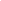 

Şu anda Avrupa genelinde 1 ECVET puanının yaklaşık 25 saatlik öğrenmeye (yani uygulamalı, bireysel çalışma ve değerlendirme saatleri) denk olması konusunda mutabakata varılmıştır. SILVER UP Projesi de, eğitim programına ECVET puanı tanımlamak için bu mutabakatı referans olarak almaktadır. (örn., 25 saatlik öğrenme = 1 ECVET puanı).

SILVER UP YETERLİLİK ÇERÇEVESİ – EĞİTİM MÜFREDATI VE ÜNİTELERİAşağıdaki hususlar göz önünde bulundurularak SILVER UP Yeterlilik Çerçevesi, mentör, mentörlük ve girişimcilikteki ortak yeterlilik kategorilerini yansıtacak şekilde dört boyutta yapılandırılmıştır:

1.Bu projeye özel yaklaşım, mentörlüğü kıdemli girişimcilerin sosyal inovasyon ekosisteminde, dijitalleşme süreçlerine ve araçlarına dayalı iş kurmalarını desteklemek için mentörlüğü hayati bir araç konumuna getirmektir.2. Proje, önceki uzmanlık ve yeterliliklerinden yararlanmanın yanı sıra diğer kıdemlileri girişimci olmak için desteklemek amacıyla kıdemlileri çifte rolle (mentör ve menti olarak) projeye dâhil etmeyi amaçlamaktadır.3. Proje, sosyal girişimciliğe spesifik bir girişimcilik alanı olarak ve kıdemli girişimcilik için potansiyel bir eylem alanı olarak odaklanmayı amaçlamaktadır.Bu dört boyut 2 seviyede yapılandırılmıştır;1. Birinci seviye (TEMEL) projenin ana konuları üzerine olgusal ve teorik bilgilerin geliştirilmesine odaklanan öğrenme ünitelerini gruplamaktadır - mentörlük, girişimcilik, kıdemli girişimcilik, sosyal inovasyon, sosyal girişimcilik, gümüş ekonomi, mentörlük ve sosyal girişimcilik uygulamalarını destekleyecek dijital kaynaklar ve araçlar.
2. İkinci seviye (UYGULAMA) projenin ana konuları üzerine beceri ve tutumların geliştirilmesine odaklanan öğrenme ünitelerini bir araya getirmektedir - Mentörlük, girişimcilik, kıdemli girişimcilik, sosyal inovasyon, sosyal girişimcilik, gümüş ekonomi, mentörlük ve sosyal girişimcilik uygulamalarına destekleyecek dijital kaynaklar ve araçlar.PROFİL TANIMLAYICISILVER UP Yeterlilik Çerçevesi toplam 26 öğrenme ünitesinden oluşmaktadır.iSILVER UP Yeterlilik Çerçevesi - Avrupa Yeterlilikler Çerçevesinin en önemli ilkesi, öğrenme kazanımları yaklaşımıdır. Öğrenme kazanımları yaklaşımı, öğrenicinin öğrenme süreci sonunda edindiği bilgi, beceri ve tutumlara odaklanır. Yeni eğitim almış kıdemlilerin, kıdemli girişimcileri veya serbest çalışanları sosyal inovasyon yoluyla daha sürdürülebilir işler geliştirmeleri ve destekleyebilmeleri için SILVER UP Yeterlilik Çerçevesinin dört boyutu kapsamındaki içerikleri tamamlamaları beklenmektedir.MENTÖRLÜK BECERİLERİNDE YETERLİLİKLER ÇERÇEVESİ

















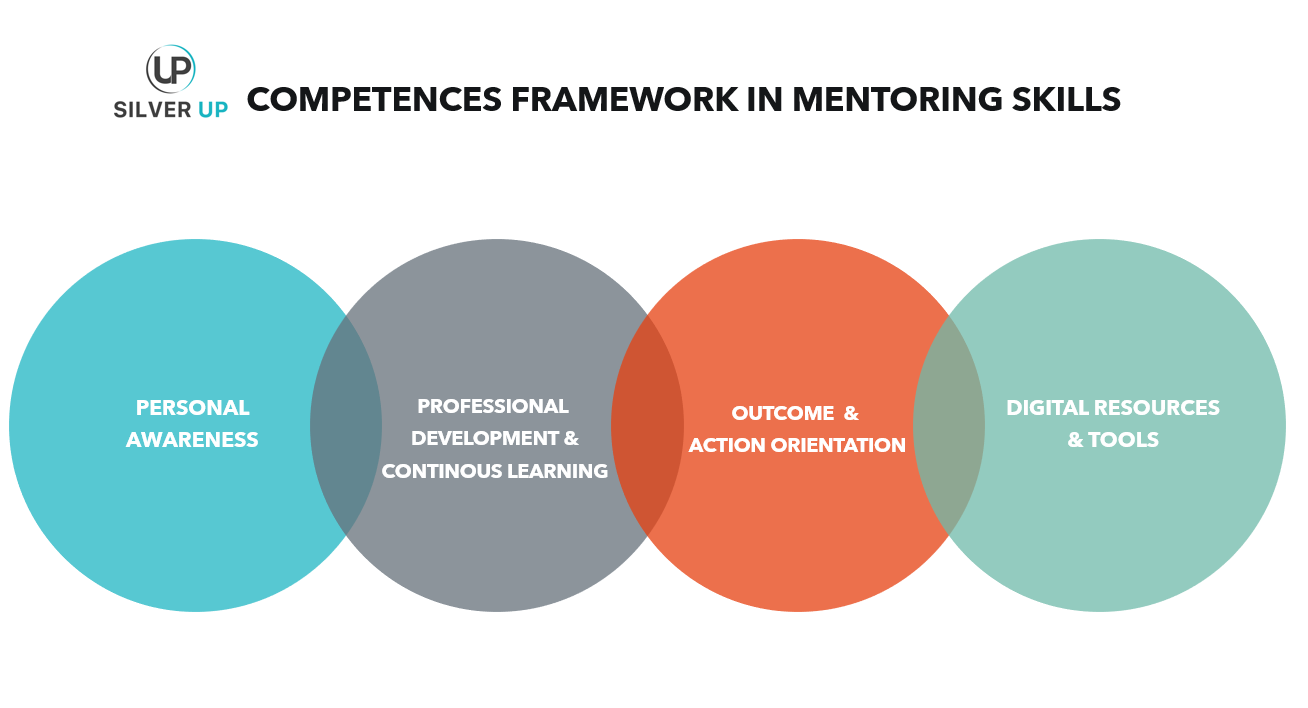 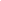 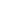 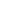 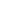 Bu ünitenin sonunda öğreniciler, aşağıdaki öğrenme kazanımlarını edinir.Bu ünitenin sonunda öğreniciler, aşağıdaki öğrenme kazanımlarını edinir.Bu ünitenin sonunda öğreniciler, aşağıdaki öğrenme kazanımlarını edinir.Bu ünitenin sonunda öğreniciler, aşağıdaki öğrenme kazanımlarını edinir.Bu ünitenin sonunda öğreniciler, aşağıdaki öğrenme kazanımlarını edinir.Bu ünitenin sonunda öğreniciler, aşağıdaki öğrenme kazanımlarını edinir.Bu ünitenin sonunda öğreniciler, aşağıdaki öğrenme kazanımlarını edinir.Bu ünitenin sonunda öğreniciler, aşağıdaki öğrenme kazanımlarını edinir.Bu ünitenin sonunda öğreniciler, aşağıdaki öğrenme kazanımlarını edinir.Bu ünitenin sonunda öğreniciler, aşağıdaki öğrenme kazanımlarını edinir.Bu ünitenin sonunda öğreniciler, aşağıdaki öğrenme kazanımlarını edinir.Bu ünitenin sonunda öğreniciler, aşağıdaki öğrenme kazanımlarını edinir.Bu ünitenin sonunda öğreniciler, aşağıdaki öğrenme kazanımlarını edinir.Bu ünitenin sonunda öğreniciler, aşağıdaki öğrenme kazanımlarını edinir.Bu ünitenin sonunda öğreniciler, aşağıdaki öğrenme kazanımlarını edinir.Bu ünitenin sonunda öğreniciler, aşağıdaki öğrenme kazanımlarını edinir.Bu ünitenin sonunda öğreniciler, aşağıdaki öğrenme kazanımlarını edinir.Bu ünitenin sonunda öğreniciler, aşağıdaki öğrenme kazanımlarını edinir.Bu ünitenin sonunda öğreniciler, aşağıdaki öğrenme kazanımlarını edinir.Bu ünitenin sonunda öğreniciler, aşağıdaki öğrenme kazanımlarını edinir.Bu ünitenin sonunda öğreniciler, aşağıdaki öğrenme kazanımlarını edinir.Bu ünitenin sonunda öğreniciler, aşağıdaki öğrenme kazanımlarını edinir.Bu ünitenin sonunda öğreniciler, aşağıdaki öğrenme kazanımlarını edinir.Bu ünitenin sonunda öğreniciler, aşağıdaki öğrenme kazanımlarını edinir.Bu ünitenin sonunda öğreniciler, aşağıdaki öğrenme kazanımlarını edinir.Bu ünitenin sonunda öğreniciler, aşağıdaki öğrenme kazanımlarını edinir.KAYNAKÇAAvrupa Genelinde Ulusal Yeterlilik Çerçeveleri Karşılaştırmasıhttps://europa.eu/europass/en/compare-qualifications (son giriş 06/02/2021)AYÇ 8 Seviyenin Tanımıhttps://europa.eu/europass/en/description-eight-eqf-levels (son giriş 06/02/2021)Girişimcilik: Girişimcilik Yeterlilikler Çerçevesihttps://ec.europa.eu/jrc/en/publication/eur-scientific-and-technical-research-reports/entrecomp-entrepreneurship-competence-framework (son giriş 06/02/2021)UYÇ 2018’de Fransa Avrupa Envanteri (2019’da yayınlandı)https://www.cedefop.europa.eu/files/france_-_european_inventory_on_nqf_2018.pdf (son giriş 06/02/2021)Fransa Ulusal Yeterlilikler Çerçevesihttps://eacea.ec.europa.eu/national-policies/eurydice/france/national-qualifications-framework_en (son giriş 06/02/2021)Avrupa Yeterlilikler Çerçevesinin (AYÇ) Uygulanmasıhttps://europa.eu/europass/en/implementation-european-qualifications-framework-eqf  (son giriş 06/02/2021)Kıdemli Girişimcilik İçin İyi Uygulamalar Klavuzuhttps://op.europa.eu/en/publication-detail/-/publication/8fdadabd-9ac8-11e6-868c-01aa75ed71a1 (son giriş 06/02/2021)Avrupa Birliği’nde Sosyal İnovasyonhttps://ec.europa.eu/growth/industry/policy/innovation/social_en (son giriş 06/02/2021)
İspanya Ulusal Yeterlilikler Çerçevesi
https://eacea.ec.europa.eu/national-policies/eurydice/content/national-qualifications-framework-79_en (son giriş 06/02/2021)
Mesleki Eğitim ve Öğretimde Kredi Transfer Sistemi (ECVET) Durum Raporu ve Nükleer Sektöründe Uygulanması
https://publications.jrc.ec.europa.eu/repository/bitstream/JRC116449/jrc116449_final_1.pdf (son giriş 06/02/2021)2019 Avrupa’sındaki Ulusal Yeterlilikler Çerçevesi -Gelişmelerine Genel Bakışhttps://www.cedefop.europa.eu/files/8609_en.pdf (son giriş 06/02/2021)https://www.cedefop.europa.eu/files/4190_en.pdf (son giriş 06/02/2021)ÜLKEKURUMFransa  Coopérative d'Activité et d'Emploi dans les Services A Ia Personne et Ia   Silver Economie [SILVER SAP]İspanya  Instituto para el Fomento del Desarrollo ya la Formacion [INFODEF]Portekiz  Mindshift Talent Advisory [Mindshift]İspanya  Salamanca Üniversitesi [USAL]Türkiye  İstanbul Valiliğiİrlanda  Innoquality Systems Limited [INQS]50+ ÖĞRENİCİ50 yaş ve üstü yetişkin öğrenici.DEĞERLENDİRME SAATLERİÖdev hazırlamak için gereken süreyi ekleyin (örneğin, bir öğrenicinin bir ödev üzerinde çalışabilmesi için 2 saat kitap okuması gerekiyorsa, bu 2 saat dikkate alınmalıdır).
TUTUMLARAz veya çok karmaşık olan ve farklı derecelerde özerklik ve sorumluluk içeren görevleri geliştirme ve sorunları çözme yeteneği.YETKİNLİKBilgiyi, beceriyi ve kişisel, sosyal ve/veya metodolojik yetenekleri mesleki ve kişisel gelişimde, iş veya eğitim hayatında kullanabilmede kanıtlanmış beceri.ECVET PUANLARIBir yeterlilikteki öğrenme kazanımlarının genel ağırlığının ve yeterlilikle ilgili birimlerin göreceli ağırlığının sayısal gösterimi.GİRİŞİMCİLİKKişinin (finansal, kültürel veya sosyal) bir değer yaratma fırsatlarını fark etmesini sağlayan ortak beceri ve davranışlar seti olarak tanımlanır.UYGULAMADenetlenebilen uygulama oturumları anlamına gelmektedir. Saha ziyaretleri gözetim altında olmaları halinde, uygulamalı çalışma olarak kabul edilir.BİLGİÖğrenme yoluyla bilginin özümsenmesinin sonucu: bir çalışma veya çalışma alanıyla ilgili gerçekler, ilkeler, teoriler ve uygulamalar bütünü. AYÇ bağlamında, teorik ve/veya olgusal olarak tanımlanır.ÖĞRENME SAATLERİUygulama oturumlarına kendi kendine çalışma ve değerlendirmeye ayrılan toplam saatleri ifade eder.ÖĞRENME KAZANIMLARIBir öğrenicinin bilgi, beceri ve tutum olarak tanımlanan ve öğrenme sürecinin tamamlanmasında ne bildiğini, anladığını ve neler yapabileceğini ifade eden açıklamalardır.MENTÖRLÜKDeneyimli bir kişinin (mentör) danışan bir kişinin (menti) kişisel ve profesyonel gelişimini desteklemek için bilgisini ve deneyimini paylaştığı resmi bir destek, değişim ve öğrenme ilişkisi olarak kabul edilir.BECERİGörevleri tamamlamak ve sorunları çözmek için bilgiyi uygulama ve kullanma becerisidir. AYÇ bağlamında, bilişsel (mantıksal, sezgisel ve yaratıcı düşünmenin kullanımı) ve/veya pratik ve teknik (el becerisi ve yöntem, malzeme ve araç kullanımı) beceriler olarak tanımlanır.BİREYSEL ÖĞRENME SAATLERİDoğrudan gözetim veya derse katılım olmaksızın bir konuyu kendi başına öğrenmeye ayrılan zamandır.KIDEMLİ GİRİŞİMCİLİK50 yaş ve üzeri olup, iş kurmayı planlayan, şu anda bir işe başlama sürecinde olan veya yeni bir işe başlamış ya da kariyer yapmak isteyen bireyleri ifade etmek için kullanılır. Diğer eşanlamlılar şunlardır: "kıdemli girişimci", "yaşça büyük girişimci", "üçüncü yaş girişimci".KIDEMLİ MENTÖRResmi mentörlük ilişkilerinde bulunan 50 yaş ve üstü bireyleri ifade etmek için kullanılır. SILVER UP eğitimini tamamlayan kıdemlileri de ifade eder.SOSYAL İNOVASYONSosyal inovasyonlar, sosyal ihtiyaçları karşılayan, sosyal ilişkiler yaratan ve yeni işbirlikleri oluşturan yeni fikirlerdir. Bu yenilikler, karşılanmayan ihtiyaçları daha etkin bir şekilde ele alan ürünler, hizmetler veya modeller olabilir.ÖĞRENME KAZANIM ÜNİTELERİBir birim, değerlendirilebilen ve doğrulanabilen tutarlı bir bilgi, beceri ve tutumlar setinden oluşan nitelik veya yeterlilik profili bileşenidir. Birimler, öğrenme kazanımlarının transferi ve biriktirilmesi yoluyla niteliklerin aşamalı olarak elde edilmesini sağlar. Öğrenicinin beklenen öğrenme kazanımlarını elde ettiğini doğrulayan ve kaydeden değerlendirmeye ve doğrulamaya tabidirler.SOSYAL GİRİŞİMCİLİKSosyal bir soruna çözüm sağlamayı amaçlayan girişim, yatırım, iş veya projedir.GÜMÜŞ EKONOMİİleri yaşlı bireylerin ihtiyaçlarını karşılamak için tasarlanmış hizmetler ve ürünler sistemi. Aynı zamanda, farklı piyasa segmentlerinin (konut, ulaşım, eğlence, iletişim, sağlık, vb.) yaşyaşlanma sürecine uyarlanmasını da ifade eder.AYÇ Seviye TanımlayıcılarıAYÇ Seviye TanımlayıcılarıAYÇ Seviye TanımlayıcılarıBilgiBeceriSorumluluk ve ÖzerklikTeorik ve / veya olgusal olarak tanımlanır.Bilişsel (mantıksal, sezgisel ve yaratıcı düşünmenin kullanımını içeren) ve pratik (el becerisini, yöntemlerin, malzemelerin ve araçların kullanımını içeren) beceriler olarak tanımlanır.Öğrenenin, bilgi ve becerileri özerk ve sorumluluk sahibi bir şekilde uygulama yeteneği olarak tanımlanır.AYÇ Seviye 4 TanımlayıcılarıAYÇ Seviye 4 TanımlayıcılarıAYÇ Seviye 4 TanımlayıcılarıBilgiBeceriSorumluluk ve ÖzerklikBir çalışma veya eğitim alanında geniş bağlamlarda olgusal ve teorik bilgi.Bir çalışma veya eğitim alanındaki belirli sorunlara çözümler üretmek için gereken bir dizi bilişsel ve pratik beceriler.Genellikle öngörülebilir olan, ancak değişime tabi olan iş veya öğrenme ortamındaki yönergeler dâhilinde öz yönetim becerileri; iş veya öğrenme faaliyetlerinin değerlendirilmesi ve iyileştirilmesi için sorumluluk alarak başkalarının rutin çalışmalarını denetleme becerileriAYÇ SEVİYESİFR UYÇES UYÇPT UYÇTR UYÇIE UYÇ444445BOYUT 1 KİŞİSEL FARKINDALIKBOYUT 2 MESLEKİ GELİŞİM & SÜREKLİ ÖĞRENMEBOYUT 3 SONUÇ & EYLEM ODAKLILIKBOYUT 4 DİJİTAL ARAÇLAR VE KAYNAKLAR Öğrenme Kazanım ÜniteleriÖĞRENİM SAATLERİECVETPUANLARIBOYUT  1TEMELÖğrenme Ünitesi  1 Mentörlük Teorisi
Öğrenme Ünitesi 2 Mentör Profili 
Öğrenme Ünitesi 3  Menti Profili251BOYUT  1UYGULAMAÖğrenme Ünitesi 4 Mentörlük : İlişkisel Beceriler
Öğrenme Ünitesi 5 Mentörlük : İletişim Becerileri
Öğrenme Ünitesi 6 Mentörlük : Çatışma Çözme Becerileri251BOYUT 2TEMELÖğrenme Ünitesi 1 Kıdemli Girişimcilik
Öğrenme Ünitesi 2 Mesleki Gelişim İçin Mentörlük
Öğrenme Ünitesi 3 Mentörlük Programı Türleri
Öğrenme Ünitesi 4 Tersine Mentörlük251BOYUT 2UYGULAMAÖğrenme Ünitesi 5 Kıdemli Girişimcilik İçin Mentörlük Programı Planlama, Uygulama ve Değerlendirme
Öğrenme Ünitesi 6 Tersine Mentörlük Programı Planlama, Uygulama, Değerlendirme251BOYUT 3TEMELÖğrenme Ünitesi 1 Sosyal Girişimcilik
Öğrenme Ünitesi 2 Sosyal İnovasyon
Öğrenme Ünitesi 3 Gümüş Ekonomi
Öğrenme Ünitesi 4 Etki Girişimciliği251BOYUT 3UYGULAMAÖğrenme Ünitesi 5 Serbest Mesleğe Geçiş
Öğrenme Ünitesi 6 Sosyal İşletme Türleri ve Sosyal İşletme Stratejileri
Öğrenme Ünitesi  7 Sosyal İşletme Modeli Planı
Öğrenme Ünitesi  8 Sürdürülebilirlik İçin Yönetim Uygulamaları251BOYUT 4TEMEL & UYGULAMAÖğrenme Ünitesi 1 E-Mentörlük
Öğrenme Ünitesi 2 Sosyal İşletmelerde Markalaşma
Öğrenme Ünitesi 3 Dijital Pazarlama
Öğrenme Ünitesi 5 Elektronik Ticaret
Öğrenme Ünitesi 5 Dijital Girişimcilik
Öğrenme Ünitesi 6 Çevrimiçi Ağ Kurma502SILVER UP EĞİTİM PROFİLİ200 ÖĞRENME SAATİ8ECVET PUANISILVER UP PROFİL TANIMLAYICISILVER UP PROFİL TANIMLAYICISILVER UP PROFİL TANIMLAYICISILVER UP PROFİL TANIMLAYICISILVER UP PROFİL TANIMLAYICISosyal inovasyonu ve kıdemli girişimciliği desteklemek için mentörlük becerileri eğitim programı.Sosyal inovasyonu ve kıdemli girişimciliği desteklemek için mentörlük becerileri eğitim programı.Sosyal inovasyonu ve kıdemli girişimciliği desteklemek için mentörlük becerileri eğitim programı.Sosyal inovasyonu ve kıdemli girişimciliği desteklemek için mentörlük becerileri eğitim programı.Sosyal inovasyonu ve kıdemli girişimciliği desteklemek için mentörlük becerileri eğitim programı.AYÇ seviyesiECVET puanıEğitim TürüHedef GrupHedef Grup48Harmanlanmış Öğrenme50 yaş ve üstü yetişkinler 
Kıdemli mentörler
Kıdemli girişimciler50 yaş ve üstü yetişkinler 
Kıdemli mentörler
Kıdemli girişimcilerSeviyeBOYUT 1BOYUT 2BOYUT 3BOYUT 4Temel3 Öğrenme saati25 saat4 Öğrenme saati25 saat4 Öğrenme saati25 saat6 Öğrenme saati50 saatUygulama3 Öğrenme saati25 saat2 Öğrenme saati25 saat4 Öğrenme saati25 saat6 Öğrenme saati50 saatTOPLAM ÖĞRENME SAATLERİUYGULAMABİREYSEL ÖĞRENMEDEĞERLENDİRME2001127216SILVER UP kursu için öngörülen öğrenme saatleri, her 25 saatlik öğrenimin yaklaşık olarak aşağıdakilere karşılık geldiği çalışma seviyelerine (temel bilgiler ve uygulama) göre dağıtılmıştırSILVER UP kursu için öngörülen öğrenme saatleri, her 25 saatlik öğrenimin yaklaşık olarak aşağıdakilere karşılık geldiği çalışma seviyelerine (temel bilgiler ve uygulama) göre dağıtılmıştırSILVER UP kursu için öngörülen öğrenme saatleri, her 25 saatlik öğrenimin yaklaşık olarak aşağıdakilere karşılık geldiği çalışma seviyelerine (temel bilgiler ve uygulama) göre dağıtılmıştırSILVER UP kursu için öngörülen öğrenme saatleri, her 25 saatlik öğrenimin yaklaşık olarak aşağıdakilere karşılık geldiği çalışma seviyelerine (temel bilgiler ve uygulama) göre dağıtılmıştır14 saatUygulama oturumlarının sayısı (örgün ve/veya çevrimiçi)09 saatBireysel öğrenme saatleri02 saatDeğerlendirme saatleriDEĞERLENDİRME METODOLOJİSİSILVER UP değerlendirme metodolojisi, öz değerlendirme testleri, özyansıtma alıştırmaları, vaka çalışmalarının sunumu, rol yapma ve senaryo planlama alıştırmalarını içerir. Probleme dayalı ve projeye dayalı metodolojiler, kendilerinden beklenen bilgi, beceri ve tutumları uygulayabilmeleri için öğrenicilere bağlam veya profesyonel ortam sağlamak için çapraz olarak da kullanılır.SILVER UP EĞİTİM İÇERİĞİSILVER UP EĞİTİM İÇERİĞİSILVER UP EĞİTİM İÇERİĞİSILVER UP EĞİTİM İÇERİĞİBOYUT 1BOYUT 2BOYUT 3BOYUT 4KİŞİSEL FARKINDALIKMESLEKİ GELİŞİM & SÜREKLİ ÖĞRENMESONUÇ & EYLEM ODAKLILIKDİJİTAL ARAÇLAR  & KAYNAKLARTEMELB1 ÖÜ1Mentörlük TeorisiB1 ÖÜ2Mentör ProfiliB1 ÖÜ3Menti ProfiliB2 ÖÜ1Kıdemli GirişimcilikB2 ÖÜ2Mesleki Gelişim İçin MentörlükB2 ÖÜ3Mentörlük Programı TürleriB2 ÖÜ4Tersine Mentörlük B3 ÖÜ1Sosyal GirişimcilikB3 ÖÜ2Sosyal İnovasyonB3 ÖÜ3Etki GirişimciliğiB3 ÖÜ4Gümüş EkonomiB1 ÖÜ1E-MentörlükB1 ÖÜ2Sosyal İşletmelerde MarkalaşmaB1 ÖÜ3Dijital PazarlamaB1 ÖÜ4Elektronik TicaretB1 ÖÜ5Dijital GirişimcilikB1 ÖÜ6Çevrimiçi Ağ KurmaUYGULAMAB1 ÖÜ4Mentörlük: İlişkisel BecerilerB1 ÖÜ5Mentörlük: İletişim BecerileriB1 ÖÜ6Mentörlük: Çatışma Çözme Becerileri B3 ÖÜ5Kıdemli Girişimcilik İçin Mentörlük Programı Planlama, Uygulama ve Değerlendirme

B3 ÖÜ6Tersine Mentörlük Programı Planlama, Uygulama, DeğerlendirmeB3 ÖÜ5Serbest Mesleğe GeçişB3 ÖÜ6Sosyal İşletme Türleri ve Sosyal İşletme StratejileriB3 ÖÜ7Sosyal İşletme Modeli PlanıB3 ÖÜ8Sürdürülebilirlik İçin Yönetim UygulamalarıB1 ÖÜ1E-MentörlükB1 ÖÜ2Sosyal İşletmelerde MarkalaşmaB1 ÖÜ3Dijital PazarlamaB1 ÖÜ4Elektronik TicaretB1 ÖÜ5Dijital GirişimcilikB1 ÖÜ6Çevrimiçi Ağ KurmaBOYUT 1KİŞİSEL FARKINDALIKKişisel farkındalık, mentörlükte kilit bir beceridir. İyi bir mentör, kendi güçlü yanlarını ve sınırlarını tanıma ve anlama yeteneğine sahiptir. Bu yetenek, mentilere rehberlik eden mentörlerin kendi öz değerleri ve genel yetenekleri hakkında farkındalık kazanmalarına yardımcı olur. Bu boyut 50 yaş üzeri öğrenicinin mentörlük becerilerini edinmesini, uygulamasını değerlendirmesini, veya geliştirmesini sağlamak için tasarlanmış üniteler içerir. Bu boyutta ana hatlarıyla ortaya konulan tüm mentörlük becerileri, mentör ve menti rolleri açısından analiz edilecek ve uygulanacaktır. Bu ilk boyut 50 yaş üzeri öğrenicinin kendi mentör/menti profillerine ilişkin farkındalığını artırmayı amaçlar.ÖĞRENME SAATLERİUYGULAMABİREYSEL ÇALIŞMADEĞERLENDİRMETOPLAM SAAT2818450İÇERİK GELİŞTİRİCİİSTANBUL VALİLİĞİ, TÜRKİYE  www.abmerkez.comB1 ÖĞRENME ÜNİTESİ 1 Mentörlük TeorisiBu ünitenin amacı, öğreniciye mentörlük modelleri de dahil olmak üzere mentörlük teorileri hakkında temel bilgileri sağlamaktır.BİLGİMentörlüğü tanımlar.Farklı mentörlük modellerini listeler.Farklı mentörlük modellerinin özelliklerini açıklar.Mentörlük ilişkisinde olması gereken etik değerleri tanımlar.Mentörlüğü tanımlar.Farklı mentörlük modellerini listeler.Farklı mentörlük modellerinin özelliklerini açıklar.Mentörlük ilişkisinde olması gereken etik değerleri tanımlar.BECERİSosyal inovasyonu ve sosyal girişimciliği teşvik etmek için mentörlüğün önemini örneklerle açıklar.Kişisel gelişim için çeşitli -mentörlük modellerini analiz eder.-Mentörlük etik değerlerini diğer kıdemli girişimcilerle tartışır.Sosyal inovasyonu ve sosyal girişimciliği teşvik etmek için mentörlüğün önemini örneklerle açıklar.Kişisel gelişim için çeşitli -mentörlük modellerini analiz eder.-Mentörlük etik değerlerini diğer kıdemli girişimcilerle tartışır.TUTUMKıdemli girişimciler için mentörlüğün faydaları hakkında tavsiyelerde bulunur.Mentörlük modellerinin uygulanmasında 50 yaş üzeri öğreniciyi denetler.Kıdemli girişimciler için mentörlüğün faydaları hakkında tavsiyelerde bulunur.Mentörlük modellerinin uygulanmasında 50 yaş üzeri öğreniciyi denetler.B1 ÖĞRENME ÜNİTESİ 2 Mentör ProfiliBu ünitenin amacı, yetenek geliştirme, ilham verme, yapıcı geri bildirim sağlama, risk yönetimi ve fırsat sağlama gibi iyi bir mentörü tanımlayan özelliklere odaklanmaktır. B1 ÖĞRENME ÜNİTESİ 2 Mentör ProfiliBu ünitenin amacı, yetenek geliştirme, ilham verme, yapıcı geri bildirim sağlama, risk yönetimi ve fırsat sağlama gibi iyi bir mentörü tanımlayan özelliklere odaklanmaktır. BİLGİİyi bir mentörü tanımlayan temel özellikleri listeler.İyi bir mentörü tanımlayan temel özellikleri açıklar.Bir mentörün temel özelliklerini bir girişimcinin becerileriyle ilişkilendirir.BECERİSosyal inovasyonu ve sosyal girişimciliği teşvik etmek için mentörlüğün önemini örneklerle açıklar.Kişisel gelişim için çeşitli mentörlük modellerini analiz eder.Mentörlüğün etik değerlerini diğer kıdemli girişimcilerle tartışır.TUTUMKıdemliler için mentörlüğün faydaları hakkında tavsiyelerde bulunur.Mentörlük modellerini uygulamada diğer 50 yaş üstü öğrenicileri yönetir.B2 ÖĞRENME ÜNİTESİ 3 Menti ProfiliBu ünitenin amacı, mentör edinme, aktif öğrenme, inisiyatif alma, ilişkiyi takip etme ve yönetme gibi bir mentide olması gereken yetenekleri vurgulamaktır.BİLGİBir mentiden beklenen tutum ve davranışları listeler.Bir mentiden beklenen tutum ve davranışları açıklar.Bir mentiden beklenen tutum ve davranışları, resmi bir mentörlük ilişkisinin farklı aşamalarıyla ilişkilendirir.BECERİMentörlük ilişkisi bağlamında yetişkin öğrenme ilkelerini uygular.Kıdemli mentilerin odaklanmalarını desteklemek için farklı öğrenme stillerine ve beklentilerine uygun stratejileri seçer.Kıdemli mentilerin odaklanmalarını desteklemek için farklı öğrenme stillerine ve beklentilerine uygun stratejilerden yararlanır.TUTUMKıdemli girişimciler için mentörlüğün faydaları hakkında tavsiyelerde bulunur. Mentörlük uygulamaları yapan 50 yaş üzeri öğrenicileri denetler.B2 ÖĞRENME ÜNİTESİ 4 Mentörlük: İlişkisel BecerilerBu ünitenin amacı, öğrenicileri, mentör ve mentiler olarak, ilişki kurma ve sürdürme, aidiyet ve güven duygusunu geliştirme ve ağ oluşturma becerisi gibi kendi ilişkisel becerilerini değerlendirmeye ve uygulamaya yönlendirmektir.BİLGİResmi bir mentörlük programı bağlamında kurulan ilişkilerin ilkelerini tanımlar.Mentörlük ilişkisinde gerekli ağ oluşturma becerilerini listeler.İş dünyasında ağ oluşturmanın önemini ve ikili ilişkiler kurmanın faydalarını açıklar.BECERİAğ oluşturma becerilerini geliştirmek için farklı teknikler seçer.Ağ oluşturma becerilerini geliştirmek için farklı teknikler kullanır.Kıdemli bireyler için sosyal girişimciliği desteklemek için özel olarak hazırlanmış mentör-menti ilişkisinin farklı aşamalarını planlar.TUTUMKendi menti profilini değerlendirir.Diğer kıdemli bireylere menti olmanın faydaları hakkında tavsiyelerde bulunur.A2 ÖĞRENME ÜNİTESİ 5 Mentörlük: İletişim BecerileriBu ünite, öğrenicileri aktif dinleme, etkili sorgulama (meraklılık), aktif geri bildirim sağlama, destekleme ve yansıtma yeteneği gibi kendi iletişim becerilerini değerlendirmeye ve uygulamaya yönlendirir.  .BİLGIİMentörlük ilişkisinde iyi iletişim becerilerinin önemini ana hatlarıyla açıklar.Etkili bir mentörlük ilişkisi için gereken temel iletişim becerilerini listeler.Etkili bir mentörlük ilişkisi için gereken temel iletişim becerilerini açıklar.BECERİAktif dinleme, etkili sorgulama (meraklılık), geri bildirim ve cesaretlendirme için farklı teknikler seçer.Aktif dinleme, etkili sorgulama (meraklılık), geri bildirim ve cesaretlendirme için farklı teknikler kullanır.Mentörlük ilişkilerinde iletişim dinamiklerinin önemini analiz eder.TUTUMKendi iletişim becerilerini değerlendirir.Yaşça büyük bireyleri başarılı mentörlük ilişkileri kurmakta destekler.B2 ÖĞRENME ÜNİTESİ 6 Mentörlük: Çatışma Çözme BecerileriBu ünite, öğrenicileri kendi çözüm becerilerini değerlendirmeye, uygulamaya, çatışmaları ve anlaşmazlıkları etkin bir şekilde yönetmeye ve müzakere etmeye (etkili problem çözme) yönlendirir. BİLGİÇatışma yönetimi ve problem çözme becerilerini tanımlar.Çatışma yönetimi döngüsünü açıklar.Problem çözme ve yaratıcı düşünmeyi ilişkilendirir.Mentörlük ilişkileri bağlamında çatışma yönetiminin ve etkili problem çözmenin birbiriyle ilişkisini ana hatlarıyla açıklar.Çatışma yönetimi ve problem çözme becerilerini tanımlar.Çatışma yönetimi döngüsünü açıklar.Problem çözme ve yaratıcı düşünmeyi ilişkilendirir.Mentörlük ilişkileri bağlamında çatışma yönetiminin ve etkili problem çözmenin birbiriyle ilişkisini ana hatlarıyla açıklar.BECERİEtkili çatışma yönetimi ve problem çözme becerilerini uygulamak için farklı teknikler seçer.Etkili çatışma yönetimi ve problem çözme becerilerini uygulamak için farklı teknikler kullanır.Kendi kişisel mentörlük becerilerinin gelişimi için etkili çatışma yönetimi ve problem çözme stratejilerini uyarlar.Etkili çatışma yönetimi ve problem çözme becerilerini uygulamak için farklı teknikler seçer.Etkili çatışma yönetimi ve problem çözme becerilerini uygulamak için farklı teknikler kullanır.Kendi kişisel mentörlük becerilerinin gelişimi için etkili çatışma yönetimi ve problem çözme stratejilerini uyarlar.TUTUMKendi çatışma yönetimi ve problem çözme becerilerini değerlendirir.Yaşça büyük öğrenicilere çatışma yönetimi ve problem çözme becerilerini geliştirmelerinde ve güçlendirmelerinde rehberlik eder.Kendi çatışma yönetimi ve problem çözme becerilerini değerlendirir.Yaşça büyük öğrenicilere çatışma yönetimi ve problem çözme becerilerini geliştirmelerinde ve güçlendirmelerinde rehberlik eder.BOYUT 2BOYUT 2MESLEKİ GELİŞİM & SÜREKLİ ÖĞRENMEMESLEKİ GELİŞİM & SÜREKLİ ÖĞRENMEBu boyut, kıdemli öğreniciyi bir mentör-girişimci olmak için en gerekli yeterliliklerden biri olan yaşam boyu öğrenme ile ilgili temel becerileri uygulamaya yönlendirmek için yapılandırılmış üniteler içerir. Bir mentörün ve girişimcinin temel yeterliliklerini bir araya getiren kıdemli girişimcilik kavramını tanıtır. Bu boyut aynı zamanda, çalışma ortamlarındaki nesil farkını azaltmayı amaçlayarak genç ve kıdemli girişimcileri/uzmanları bir araya getiren bir yaklaşım olarak tersine mentörlük kavramına ve teorisine de yaklaşır. Uygulama ile ilgili hususlar mentörlük programlarının planlanmasına ve uygulanmasına odaklanır.Bu boyut, kıdemli öğreniciyi bir mentör-girişimci olmak için en gerekli yeterliliklerden biri olan yaşam boyu öğrenme ile ilgili temel becerileri uygulamaya yönlendirmek için yapılandırılmış üniteler içerir. Bir mentörün ve girişimcinin temel yeterliliklerini bir araya getiren kıdemli girişimcilik kavramını tanıtır. Bu boyut aynı zamanda, çalışma ortamlarındaki nesil farkını azaltmayı amaçlayarak genç ve kıdemli girişimcileri/uzmanları bir araya getiren bir yaklaşım olarak tersine mentörlük kavramına ve teorisine de yaklaşır. Uygulama ile ilgili hususlar mentörlük programlarının planlanmasına ve uygulanmasına odaklanır.ÖĞRENME SAATLERİUYGULAMABİREYSEL ÇALIŞMADEĞERLENDİRMETOPLAM SAAT2818450İÇERİK GELİŞTİRİCİİÇERİK GELİŞTİRİCİİÇERİK GELİŞTİRİCİİÇERİK GELİŞTİRİCİİÇERİK GELİŞTİRİCİMINDSHIFT, PORTEKİZ  www.mindshift.ptMINDSHIFT, PORTEKİZ  www.mindshift.ptMINDSHIFT, PORTEKİZ  www.mindshift.ptMINDSHIFT, PORTEKİZ  www.mindshift.ptMINDSHIFT, PORTEKİZ  www.mindshift.ptB2 ÖĞRENME ÜNİTESİ 1 Kıdemli GirişimcilikBu ünitenin amacı, öğreniciye kıdemli girişimcilik kavramı ve temel özellikleri hakkında temel bilgileri sağlamaktır.BİLGİGirişimcilik kavramını tanımlar.Kıdemli girişimciliğin özelliklerini ana hatlarıyla açıklar.Kıdemli bir girişimcinin temel özelliklerini listeler.BECERİKonu ile ilgili kıdemli girişimcilik girişimlerini listeler.Kendi profesyonel ilgi alanlarına uygun kıdemli girişimcilik programları seçer.Bir girişimcilik faaliyetinin başlatılmasıyla ilgili farklı motivasyon kaynaklarını ayırt eder.TUTUM50 yaş üzeri öğrenicilere kıdemli girişimciliğin avantajları ve dezavantajları hakkında tavsiyelerde bulunur.Kıdemli mentilere girişimci bir yol oluşturma konusunda rehberlik eder.B2 ÖĞRENME ÜNİTESİ 2 Mesleki Gelişim ve Sürekli ÖğrenmeBu ünitenin amacı, mentörlüğün kariyer gelişimindeki rolünü ve mentörlüğün girişimcilik kariyer yolları üzerindeki etkisini ana hatlarıyla açıklamaktır.BILGIMentörlük kavramının tanımını ifade eder.Mentörlük ve koçluk kavramlarını ayırt eder.Mentör, koç, kariyer danışmanı, eğitmen ve kolaylaştırıcı rollerini ayırt eder.BECERİProfesyonel bir mentör olmanın faydalarını tanımlar.Mesleki gelişim danışmanlığının avantajlarını ve dezavantajlarını analiz eder.TUTUM50 yaş üzeri öğrenicilere kıdemli girişimciliğin avantaj ve dezavantajları hakkında tavsiyede bulunur.Kıdemli öğrenicilere girişimcilik yolunda rehberlik eder.B2 ÖĞRENME ÜNİTESİ 3 Mentörlük Program TürleriBu ünitenin amacı, öğreniciye mentörlük programlarının farklı türlerini ve kullanımlarını tanıtmaktır.BİLGİResmi ve gayri resmi mentörlük programlarını ayırteder.Resmi bir mentörlük programı oluşturmanın temel amaçlarının farkındadır. Mentörlük programlarının türlerini veya modellerini listeler.BECERİFarklı mentörlük programlarını karşılaştırır.Kendi mesleki gelişim ihtiyaçlarına uygun bir mentörlük programı seçer.Resmi bir mentörlük programının farklı aşamalarını ayırt eder.Özellikle Kıdemli Girişimcilik için ilgili olabilecek mentörlük program türlerini analiz eder.TUTUM50 yaş üzeri öğrenicileri mentör veya menti olarak profesyonel mentörlüğe katılımını sağlar.  Sürekli öğrenme, gelişme ve bilgi paylaşımı kültürüne katkıda bulunur.B2 ÖĞRENME ÜNİTESİ  4 Tersine MentörlükBu ünitenin amacı, öğreniciye tersine mentörlük, nesiller arası öğrenme ve bu mentörlük programlarının faydaları hakkında temel bilgileri sağlamaktır.BİLGİTersine mentörlük kavramını tanımlar.Nesiller arası öğrenme kavramını tanımlar.Tersine mentörlüğü nesiller arası öğrenmeden ayırt eder.BECERİTersine mentörlüğün temel faydalarını özetler.Tersine mentörlüğün temel ilkelerini açıklar.Tersine mentörlüğü, yaşlı ayrımcılığı ile mücadele ve daha kapsayıcı iş ortamlarını teşvik etme uygulamaları ile ilişkilendirir.Nesil farklarını kapatmak için tersine mentörlüğün faydalarını örneklerle açıklar..TUTUMLAR%0 yaş üzeri öğrenicileri resmi bir mentörlük programına mentör ya da menti olarak katılımını sağlar. 
Sürekli öğrenme, gelişme ve bilgiyi paylaşma kültürüne katkıda bulunur. B2 ÖĞRENME ÜNİTESİ 5 Kıdemli Girişimcilik İçin Mentörlük Programı Planlama, Uygulama ve DeğerlendirmeBu ünitenin amacı, öğrenicilere kıdemli girişimciler için özel olarak hazırlanmış bir mentörlük programı planlama, uygulama ve değerlendirme konusunda temel adımlar atmada rehberlik etmektir.BİLGİMentörlük programları bağlamında kıdemli girişimcilik kavramını uygular.Bir mentörlük programının tasarımında yer alan temel adımları tanımlar.
BECERİMentörlük programlarının ilke ve adımlarını kıdemli girişimciliğin ihtiyaçlarına göre uyarlar.Bir mentörlük programını başlatmak ve izlemek için metodolojileri, araçları ve kaynakları seçer.Bir mentörlük programını başlatmak ve izlemek için metodolojileri, araçları ve kaynakları kullanır.TUTUMGirişimcilik inisiyatifleri bağlamında tersine mentörlük programlarının uygulanmasını destekler. 50 yaş üstü girişimcileri tersine mentörlük programlarına katılmada destekler.B2   6 Tersine Mentörlük Programı Planlama, Uygulama ve DeğerlendirmeBu ünitenin amacı, öğrenicilere bir tersine mentörlük programını planlamak, uygulamak ve değerlendirmek için temel adımlar konusunda rehberlik etmektir.BİLGİTersine mentörlük kavramını hatırlar.Tersine mentölüğün en iyi uygulamalarını seçer.BECERİTersine mentörlük tasarımında yer alan temel adımları tanımlar.Bir tersine mentörlük programını başlatmak ve izlemek için yöntemleri, araçları ve kaynakları seçer.Bir tersine mentörlük programı başlatmak ve izlemek için yöntemleri, araçları ve kaynakları kullanır.TUTUMTersine mentörlük programının uygulanmasını denetler.Tersine mentörlük programının etkisini değerlendirir.BOYUT 3SONUÇ & EYLEM ODAKLILIKGirişimci bir ruh, gelecekteki sorunları, ihtiyaçları veya değişiklikleri öngörerek hareket etme yeteneği ile karakterize edilir. Bu alan, kıdemli öğreniciyi sosyal inovasyon ve gümüş ekonomi alanlarında mentör-girişimci rolünde harekete geçmeye yönlendirmek için yapılandırılmış üniteleri içerir. Uygulama merkezli yaklaşımlar, kıdemli girişimcinin serbest mesleğe geçiş ve toplumsal zorlukları iş çözümlerine dönüştürme potansiyelini en üst düzeye çıkarma becerisine odaklanır.ÖĞRENME SAATLERİUYGULAMABİREYSEL ÇALIŞMADEĞERLENDİRMETOPLAM SAAT2818450İÇERİK GELİŞTİRİCİ[ÜNİTE 1-4]SILVER SAP, FRANSA www.silversap.com[ÜNİTE 5-8]INFODEF, İSPANYA  www.infodef.es USAL, İSPANYA  www.usal.esB3 ÖĞRENME ÜNİTESİ 1 Sosyal Girişimcilik Bu ünitenin amacı, öğreniciye sosyal girişimcilik kavramı ve temel özellikleri hakkında temel bilgileri sağlamaktır.BİLGİSosyal girişimcilik kavramını tanımlar.Bir sosyal girişimcinin temel özelliklerini listeler.Sosyal girişimcilik değerlerini ve felsefesini tanımlar.Sosyal girişimciliğin farklı yaklaşımlarını açıklar.BECERİKonu ile ilgili sosyal girişimcilik insiyatiflerini listeler.Sosyal girişimcilik programlarını kendi profesyonel faydasına uyacak şekilde gözden geçirir.Sosyal bir iş kurma sürecinin içerdiği farklı motivasyon kaynaklarını tanır.TUTUMLAR
Sosyal inovasyon işletmelerinin etkisi ve faydaları hakkında bilgi verir.Diğer kıdemli bireyleri sosyal girişimci olmaya teşvik eder.B3 ÖĞRENME ÜNİTESİ 2 Sosyal İnovasyonBu ünitenin amacı, öğreniciyi sosyal inovasyon ekosistemi ile tanıştırmaktır.B3 ÖĞRENME ÜNİTESİ 2 Sosyal İnovasyonBu ünitenin amacı, öğreniciyi sosyal inovasyon ekosistemi ile tanıştırmaktır.B3 ÖĞRENME ÜNİTESİ 2 Sosyal İnovasyonBu ünitenin amacı, öğreniciyi sosyal inovasyon ekosistemi ile tanıştırmaktır.BİLGİSosyal ekonomi kavramını tanımlar.Sosyal ekonomi sektörünü nitelendirir.Sosyal ekonomi ve sosyal inovasyon kavramlarını ilişkilendirir.BECERİSosyal ekonomi sektöründe faaliyet gösteren kuruluşların türlerini listeler.
Ulusal düzeyde ve Avrupa düzeyinde farklı sosyal inovasyon ve sosyal girişimcilik insiyatiflerinin haritasını çıkarır.
İnovasyon ve sosyal girişimcilik insiyatiflerinin yaşam döngüsünü tanımlar.
Sosyal inovasyonu bir süreç ve ürün olarak analiz eder.TUTUMLARSosyal bir işletme kurma koşullarını değerlendirir.
Başkalarını sosyal inovasyon girişimlerine katılmaya teşvik eder.B3 ÖĞRENME ÜNİTESİ 3 Etki GirişimciliğiBu ünitenin amacı, girişimciliği ölçeklendirmenin topluluklar için nasıl kalıcı etki yaratabileceğini ana hatlarıyla açıklamaktır.BİLGİEtki ekonomisi kavramını tanımlar.Sosyal girişimi tanımlar.Sosyal etkiyi tanımlar.Ölçeklendirme kavramını bir sosyal işletme bağlamında uygular.BECERİYerel ve ulusal düzeyde farklı toplumsal zorlukları ve sorunları tanır.
Belirlenen sosyal sorunları çözmek ve etki yaratmak amacıyla bir değer önerisi tasarlar.
Etki hedeflerini tanımlar.
Etkiyi ölçmek için kullanılacak göstergeleri tanımlar.
Bir sosyal etki değerlendirme sürecini yürütür.TUTUMLARİlgili toplumsal sorunlara odaklanır.
Toplumsal sorunlarla ilgilenir.
Bir dizi değer, katılım ve etik açıdan sosyal girişimciliğin önemini ana hatlarıyla tanımlar.B3 ÖĞRENME ÜNİTESİ 4 Gümüş EkonomiBu ünitenin amacı, 50 yaş üzeri öğrenicilere gümüş ekonominin farklı sektörlerini ve fırsatlarını tanıtmaktır.BİLGİGümüş ekonomiyi tanımlar.Aktif ve sağlıklı yaşlanma kavramını tanımlar.Yaşlanan nüfus olgusunu, yeni gümüş ekonomi ve kıdemli girişimcilik alanları ile ilişkilendirir.Gümüş ekonomiyi tanımlar.Aktif ve sağlıklı yaşlanma kavramını tanımlar.Yaşlanan nüfus olgusunu, yeni gümüş ekonomi ve kıdemli girişimcilik alanları ile ilişkilendirir.BECERİ
Yaşça büyük bireylerin ihtiyaçlarını karşılamak için tasarlanmış başlıca ekonomik faaliyetleri, hizmetleri ve ürünleri belirler.
Gümüş ekonominin tüketici profilini nitelendirir.
Ekonominin ana akımlarını (küresel, kapsayıcı, dijital, döngüsel, çevre dostu ve işbirlikçi) gümüş ekonominin fırsatlarıyla birleştirir.
Yaşça büyük bireylerin ihtiyaçlarını karşılamak için tasarlanmış başlıca ekonomik faaliyetleri, hizmetleri ve ürünleri belirler.
Gümüş ekonominin tüketici profilini nitelendirir.
Ekonominin ana akımlarını (küresel, kapsayıcı, dijital, döngüsel, çevre dostu ve işbirlikçi) gümüş ekonominin fırsatlarıyla birleştirir.TUTUMLARGümüş ekonomi fırsatları ve kıdemli bireylerin kullanılmayan potansiyeli hakkında farkındalık yaratır.Gümüş ekonomi sektörleriyle ilgili yeni mesleklerin ve kariyerlerin yaratılmasına destek olur.Gümüş ekonomi fırsatları ve kıdemli bireylerin kullanılmayan potansiyeli hakkında farkındalık yaratır.Gümüş ekonomi sektörleriyle ilgili yeni mesleklerin ve kariyerlerin yaratılmasına destek olur.B3 ÖĞRENME ÜNİTESİ 5 Serbest Mesleğe GeçişBu ünitenin amacı, 50 yaş üzeri öğreniciye serbest meslek fırsatlarını değerlendirmek için ilgili bilgi ve yeterlilikleri sağlamaktır.B3 ÖĞRENME ÜNİTESİ 5 Serbest Mesleğe GeçişBu ünitenin amacı, 50 yaş üzeri öğreniciye serbest meslek fırsatlarını değerlendirmek için ilgili bilgi ve yeterlilikleri sağlamaktır.BİLGİSerbest meslekte girişimcilik için gerekli becerileri tanımlar.Sosyal girişimci olmak için gereken becerileri ve özel eğitimi tanımlar. Kidemli işsizlik gerçeğini kapsamlı bir şekilde ele alır.BECERİ
Kendi girişimci becerilerini tanır.
Serbest meslek için profesyonel bir profil tasarlar.
Kendi girişimcilik deneyimine dayanarak kıdemli bireyler için istihdam fırsatlarını inceler.
Sosyal iş sektöründeki istihdam fırsatlarını keşfeder.TUTUMLAROrtak projeler ve işletmeler üzerinde işbirliği yapmak amacıyla kişi ve şirketlerle profesyonel ilişkiler kurar.Ortak meslek ve ilgi alanlarına sahip kişiler arasında bilgi ve fikir alışverişini geliştirir.A3 ÜNİTE 6 Sosyal İşTürleri ve Sosyal İş StratejileriBu ünitenin amacı, öğreniciyi farklı sosyal iş türlerini ve sosyal iş geliştirmek ve teşvik etmek için ana stratejileri belirlemeye yönlendirmektir.BİLGİSosyal girişim ve sosyal iş kavramlarını tanımlar.Farklı sosyal girişim türlerini ve sosyal işletmeleri destekleyen mevzuatı tanımlar.Farklı sosyal iş türlerini girişimcilik ve yerel kalkınmaya katkı için bir yol olarak ilişkilendirir.Sosyal girişim ve sosyal iş kavramlarını tanımlar.Farklı sosyal girişim türlerini ve sosyal işletmeleri destekleyen mevzuatı tanımlar.Farklı sosyal iş türlerini girişimcilik ve yerel kalkınmaya katkı için bir yol olarak ilişkilendirir.BECERİLERBelirli bir bölgedeki farklı sosyal iş deneyim, eylem ve projelerinden yararlanır.Sosyal bir iş kurma ve geliştirmeyle ilgili adımları açıklar.Uygun finansman fırsatlarını tanır.Finansman fırsatları için başvurur.Belirli bir bölgedeki farklı sosyal iş deneyim, eylem ve projelerinden yararlanır.Sosyal bir iş kurma ve geliştirmeyle ilgili adımları açıklar.Uygun finansman fırsatlarını tanır.Finansman fırsatları için başvurur.TUTUMLARSosyal işletmenin oluşturulmasına yönelik eğitim hizmetleri ve destek sistemleri konusunda diğer kıdemli bireylere rehberlik sağlar.Sosyal girişimcilik insiyatiflerini hızlandırmak için planların, programların, projelerin ve faaliyetlerin geliştirilmesi ve uygulanması konusunda tavsiyelerde bulunur.Diğer kıdemli bireylerin sosyal girişimcilik insiyatiflerini değerlendirir.Sosyal işletmenin oluşturulmasına yönelik eğitim hizmetleri ve destek sistemleri konusunda diğer kıdemli bireylere rehberlik sağlar.Sosyal girişimcilik insiyatiflerini hızlandırmak için planların, programların, projelerin ve faaliyetlerin geliştirilmesi ve uygulanması konusunda tavsiyelerde bulunur.Diğer kıdemli bireylerin sosyal girişimcilik insiyatiflerini değerlendirir.B3 ÖĞRENME ÜNİTESİ 7 Sosyal İş Modeli PlanıBu ünitenin amacı, kıdemli öğreniciye sosyal iş planı tasarlama, uygulama ve izleme konusunda rehberlik etmektir.B3 ÖĞRENME ÜNİTESİ 7 Sosyal İş Modeli PlanıBu ünitenin amacı, kıdemli öğreniciye sosyal iş planı tasarlama, uygulama ve izleme konusunda rehberlik etmektir.BİLGİBir iş planının ilkelerini hatırlar.Bir iş modeli kanvasının aşamalarını ve unsurlarını tanımlar.BECERİBir sosyal iş planı geliştirmek için iş modeli kanvasının metodolojisini uygular.Bir sosyal iş planı geliştirmek için metodolojileri, araçları ve kaynakları seçer.Bir sosyal iş planı geliştirmek için metodolojileri, araçları ve kaynakları kullanır.Bir sosyal iş planının uygulanmasını denetler.TUTUMLARBir sosyal iş modeli planı (fikirden eyleme) tasarlama sürecinde kıdemli bireylere rehberlik eder.
Toplumsal sorunlara odaklanan iş modeli tekliflerini değerlendirir.B3 ÖĞRENME ÜNİTESİ 8  Sürdürülebilirlik İçin Yönetim UygulamalarıBu ünitenin amacı, kıdemli öğrenicilere uygun sürdürülebilir yönetim uygulamalarını sağlamak ve Gündem 2030'un Sürdürülebilir Kalkınma Hedeflerini (SKH) yönetim operasyonlarına dahil etmede ilgili bilgiyi ve araçları sağlamaktır.BİLGİSürdürülebilir yönetim kavramını tanımlar.Sosyal inovasyon ve sosyal girişimciliği sürdürülebilirlik ile ilişkilendirir.Sosyal işletmenin sosyal, ekonomik ve çevresel etkilerini açıklar.Sürdürülebilir Kalkınma Hedefleri'ni (SKH) sosyal işletmelerde yaygınlaştırmanın faydalarını söyler.Sürdürülebilir yönetim kavramını tanımlar.Sosyal inovasyon ve sosyal girişimciliği sürdürülebilirlik ile ilişkilendirir.Sosyal işletmenin sosyal, ekonomik ve çevresel etkilerini açıklar.Sürdürülebilir Kalkınma Hedefleri'ni (SKH) sosyal işletmelerde yaygınlaştırmanın faydalarını söyler.BECERİUygun sürdürülebilir yönetim uygulamalarını seçer.Sürdürülebilir Kalkınma Hedefleri'ni (SKH) yönetim operasyonlarına dahil eder.İş fırsatlarını analiz eder ve Sürdürülebilir Kalkınma Hedefleri’ne (SKH) dayanan stratejik kararlar alır.Uygun sürdürülebilir yönetim uygulamalarını seçer.Sürdürülebilir Kalkınma Hedefleri'ni (SKH) yönetim operasyonlarına dahil eder.İş fırsatlarını analiz eder ve Sürdürülebilir Kalkınma Hedefleri’ne (SKH) dayanan stratejik kararlar alır.TUTUMSürdürülebilir Kalkınma Hedefleri'nin (SKH) sosyal işletmeye dahil edilmesini denetler.Sürdürülebilir Kalkınma Hedefleri'nin (SKH) ulaşılmasına katkıda bulunan yerel ölçekli gerekçeleri savunur.Sürdürülebilir Kalkınma Hedefleri'nin (SKH) sosyal işletmeye dahil edilmesini denetler.Sürdürülebilir Kalkınma Hedefleri'nin (SKH) ulaşılmasına katkıda bulunan yerel ölçekli gerekçeleri savunur. BOYUT4 BOYUT4DİJİTAL KAYNAKLAR & ARAÇLARDİJİTAL KAYNAKLAR & ARAÇLARYaratıcılık ve yenilik, dijital bir dünyada temel becerilerdir. Dijital çağın taleplerine uyum sağlamak için bu boyut, mentörlük ve girişimcilik uygulamalarını desteklemek için dijital becerilerin geliştirilmesine yönelik yapılandırılmış üniteleri içermektedir.Yaratıcılık ve yenilik, dijital bir dünyada temel becerilerdir. Dijital çağın taleplerine uyum sağlamak için bu boyut, mentörlük ve girişimcilik uygulamalarını desteklemek için dijital becerilerin geliştirilmesine yönelik yapılandırılmış üniteleri içermektedir.ÖĞRENİM SAATLERİUYGULAMABİREYSEL ÇALIŞMADEĞERLENDİRMETOPLAM SAAT2818450İÇERİK GELİŞTİRİCİINQS, İRLANDA  www.innoqualitysystems.comB4 ÖĞRENME ÜNİTESİ 1 E-MentörlükBu ünitenin amacı, kıdemli öğrenicilere, mentörlük uygulamalarında dijital araçların kullanımının benimsenmesini geliştirmede rehberlik etmektir.BİLGİE-mentörlüğü işlevi, amacı ve hedefleri açısından tanımlar.E- mentörlüğü ve geleneksel mentörlük arasındaki farkları açıklar.E- mentörlüğün avantajlarını ve dezavantajlarını ifade eder.E- mentörlüğün belirli zorluklarını bilir.BECERİE- mentörlük için en uygun dijital araçları seçer.E- mentörlük için etkililiği açısından bir dizi dijital aracı analiz eder.
E- mentörlük için gerekli olan temel dijital araçları kullanır.Gerçek hayattaki örnek e-mentörlük çalışmalarını tartışır.Bire bir mentörlük ile uzaktan eğitime  topluluk yaklaşımını (açık mentörlük) karşılaştırır. TUTUMBaşarılı e-mentörlük programlarını belirleyen faktörleri değerlendirir.Mentörlük uygulamalarında dijital araçların kullanımında 50 yaş üzeri öğreniciyi destekler.Mentörlük uygulamasıda dijital araçların kullanılması yoluyla 50 yaş üzeri öğreniciyi denetler.B4 ÖĞRENME ÜNİTESİ 2 Sosyal İşletme MarkalamaBu ünitenin amacı, kıdemli öğreniciye sosyal işletmede markalaşma stratejisiyle ilgili bir dizi bilgiyi, temel kavramları ve ana araçları tanıtmaktır.BİLGİ
Markalaşmayı, işlevi ve hedefleri açısından tanımlar.Tüketicinin markalaşmaya dair algısını etkileyen faktörleri bilir.
Sosyal işletmelerde kapsamlı ve güçlü bir markalaşma stratejisi için gereken temel bileşenleri belirler.Sosyal işletmelerde başarılı ve stratejik bir marka yönetimi sürdürmek için gerekli temel modelleri, yaklaşımları ve araçları listeler.BECERİSosyal işletmelerde başarılı bir markalaşma stratejisi geliştirmek için marka stratejisi bileşenlerini, yaklaşımlarını ve temel araçlarını uygular.
Marka kimliğinin gerçek yaşam örneklerini (örnek çalışmaları) markalaşma stratejisi uygulamaları açısından değerlendirir.Sosyal girişim marka planı oluşturur.Sosyal girişim marka planını değerlendirir.TUTUM50 yaş üstü öğreniciye marka bilinci oluşturma stratejisini anlama ve uygulama konusunda rehberlik eder.Marka planının oluşturulmasını denetler.B4 ÖĞRENME ÜNİTESİ 3 DijitalPazarlamaBu ünitenin amacı, kıdemli öğreniciye sosyal işletmeleri teşvik etmek için dijital pazarlama stratejilerini uygulamaya yönlendirmektir.BİLGİDijital pazarlamayı ve sosyal işletmeyi tanımlar.Dijital  pazarlama ve geleneksel pazarlama yöntemleri arasındaki farkı tanımlar.Sosyal işletmeyi teşvik etmek için dijital pazarlamanın avantajlarını listeler.Sosyal işletmeyi teşvik etmek için dijital pazarlamanın belirli zorluklarını tanır.Başarılı bir e-pazarlama için gerekli unsurları açıklar.BECERİDijital pazarlamanın stratejilerini ve teknolojilerini tanımlar.Markalar için dijital pazarlama planı oluşturur.Bir dijital pazarlama planının uygulanmasını değerlendirir.
Gerçek hayattan örnek olayları değerlendirir ve hangi unsurların başarılı bir dijital pazarlamaya katkıda bulunduğunu tespit eder.
Dijital pazarlama stratejilerini uygular.TUTUMSosyal işletmeyi teşvik etmek için dijital pazarlama stratejileri uygulama konusunda 50 yaş üstü öğreniciye rehberlik eder.Sosyal işletmeyi teşvik etmek için dijital pazarlama stratejilerinin uygulanmasında 50 yaş üstü öğreniciyi denetler.B4 ÖĞRENME ÜNİTESİ 4 Elektronik TicaretBu ünitenin amacı, kıdemli öğrenicilere dijital ortamda istikrarlı yapı oluşturmak ve sürdürmek için ilgili bilgi ve uygulama çalışmalarını sağlamaktır.BİLGİElektronik ticareti işlevi, amacı, hedefleri ve ortaya çıkan akımlar açısından tanımlar.Elektronik ticaretin avantajlarını ve dezavantajlarını listeler.Elektronik ticaret özelinde ortaya çıkabilecek zorluklarını bilir.
Ürün alım-satımında elektronik ticaret ve geleneksel yöntemler  arasındaki farkları açıklar.BECERİElektronik ticaret stratejilerini ve mevcut teknolojiyi, araçları ve bağlantıları ifade eder.Sosyal işletme için uygun teknoloji ve araçları (bağlantıları) seçer.
Elektronik ticaret performansını izlemek, sonuçlarını ve başarısını ölçmek için modeller ve araçlar kullanır.
Sosyal işletme alanında gerçek hayattaki örnek olay incelemelerinde kullanılan elektronik ticaret stratejisini, teknolojisini, araçlarını ve bağlantılarını değerlendirir.TUTUMElektronik ortamda varlık oluşturma sürecinde 50 yaş üstü öğreniciye rehberlik eder.Elektronik ortamda varlığını sürdürme sürecinde 50 yaş üstü öğreniciyi denetler.B4 ÖĞRENME ÜNİTESİ 5 Dijital GirişimcilikBu ünitenin amacı, kıdemli öğreniciye girişimciliği artırmak için farklı dijital araçların kullanımına ilişkin, bilgi ve teknik becerileri sağlamaktır.BİLGİGirişimcilik kavramını tanımlar.Dijital girişimciliği tanımlar.Dijital girişimciliğin avantajlarını ve dezavantajlarını ifade eder.Dijital girişimcilik için gerekli becerileri ve mevcut teknolojileri listeler.BECERİSosyal iş fikirlerini geliştirmek, test etmek ve uygulamak için belirli dijital araçları kullanır.
Sosyal iş fikirlerini geliştirmek, test etmek ve uygulamak için belirli dijital araçların etkinliğini değerlendirir.Soyal girişimcilikteki muhtemel kullanım ve etkilerini göz önünde bulundurarak gelişmekte olan çeşitli dijital teknolojileri tartışır. 
Dijital araçların uygulanması için gerçek hayattaki sosyal girişimci iş modellerinin örnek çalışmalarını değerlendirir.TUTUMGirişimciliği desteklemek için çeşitli dijital araçların seçimi ve kullanımı konusunda kıdemli öğrenicilere rehberlik eder.Girişimciliği artırmak için dijital araçların uygulanmasıyla kıdemli öğrenicileri denetler.B4 ÖĞRENME ÜNİTESİ 6 Çevrimiçi AğBu ünitenin amacı, kıdemli öğreniciyi ağ oluşturmak için dijital ortamları ve sosyal girişimciliği teşvik etmek için sosyal medyayı kullanmaya yönlendirmektir.BİLGİAğ oluşturmanın temellerini açıklar.Dijital ağ oluşturma stratejilerini açıklar.Sosyal işletmelerde ağ oluşturmak için dijital ortamları kullanmanın avantajlarını ve dezavantajlarını listeler.Sosyal işletmelerde ağ oluşturmak için dijital ortamları kullanmanın zorluklarını tanımlar.Sosyal işletmelerde ağ oluşturmak için kullanılan dijital ortamları ve araçları listeler.BECERİSosyal medya türlerini karşılaştırır.Sosyal girişimciliği ve sosyal işletmeyi teşvik etmek için uygun bir sosyal platform seçer.Ağ oluşturma görevlerini gerçekleştirmek için dijital ortamları ve araçları kullanır.
Sosyal girişimcilik faaliyetini teşvik etmek için sosyal medya planı oluşturur.Çevrimiçi ağ oluşturma ile ilgili gerçek hayattan örnek olay incelemelerini değerlendirir.TUTUMKıdemli öğrenicilere ağ oluşturma için dijital ortamları kullanmada rehberlik eder.Kıdemli girişimciliği teşvik etmek için sosyal medya kullanımında kıdemli öğrenicileri destekler.